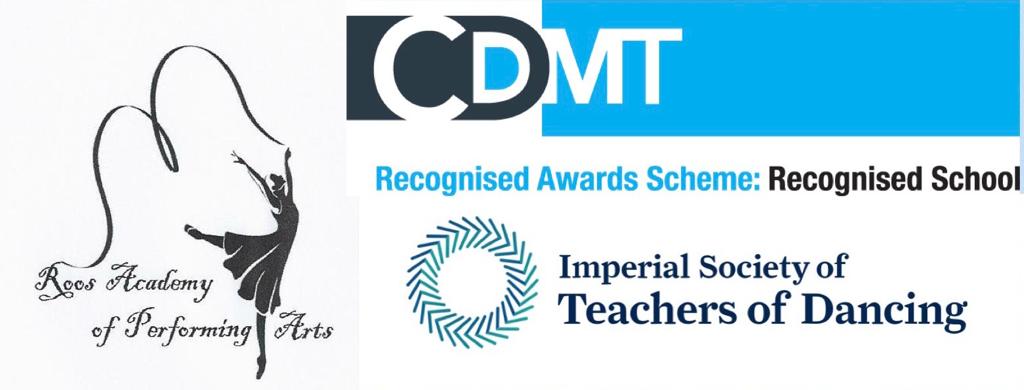 AUTUMN TERM 2021TERM STARTS ON SATURDAY 11TH SEPTEMBERALL EXISTING PUPILS WILL BE GIVEN THEIR TIMETABLE DURING LAST WEEK OF TERMMONDAYS – GREENWICH - UPSTAIRSMONDAYS – GREENWICH - UPSTAIRSMONDAYS – GREENWICH - UPSTAIRSMONDAYS – GREENWICH - UPSTAIRSMONDAYS – GREENWICH - UPSTAIRSMONDAYS – GREENWICH - UPSTAIRSMONDAYS – GREENWICH - UPSTAIRSMONDAYS – GREENWICH - DOWNSTAIRSMONDAYS – GREENWICH - DOWNSTAIRSMONDAYS – GREENWICH - DOWNSTAIRSMONDAYS – GREENWICH - DOWNSTAIRSMONDAYS – GREENWICH - DOWNSTAIRSMONDAYS – GREENWICH - DOWNSTAIRSMONDAYS – GREENWICH - DOWNSTAIRS4.00 – 4.454.00 – 4.45PRIMARY BALLETPRIMARY BALLETPRIMARY BALLET£85.00£85.004.00 – 4.454.00 – 4.454.00 – 4.45PRIMARY BALLET EXAMPRIMARY BALLET EXAM£85.00£85.004.45 – 5.154.45 – 5.15GRADE 1 MODERN - EGRADE 1 MODERN - EGRADE 1 MODERN - E£80.00£80.004.45 – 5.154.45 – 5.154.45 – 5.15GRADE 1 MODERN - YGRADE 1 MODERN - Y£80.00£80.005.15 – 6.005.15 – 6.00GRADE 1 BALLETGRADE 1 BALLETGRADE 1 BALLET£85.00£85.005.15 – 5.455.15 – 5.455.15 – 5.45PRIMARY TAPPRIMARY TAP£80.00£80.006.30 – 7.156.30 – 7.15GRADE 4 BALLETGRADE 4 BALLETGRADE 4 BALLET£85.00£85.005.45 – 6.155.45 – 6.155.45 – 6.15GRADE 3 TAPGRADE 3 TAP£80.00£80.007.15 – 7.457.15 – 7.45GRADE 3 MODERN- EGRADE 3 MODERN- EGRADE 3 MODERN- E£80.00£80.006.15 – 6.456.15 – 6.456.15 – 6.45GRADE 1 TAPGRADE 1 TAP£80.00£80.00WEDNESDAYS - GREENWICH - UPSTAIRSWEDNESDAYS - GREENWICH - UPSTAIRSWEDNESDAYS - GREENWICH - UPSTAIRSWEDNESDAYS - GREENWICH - UPSTAIRSWEDNESDAYS - GREENWICH - UPSTAIRSWEDNESDAYS - GREENWICH - UPSTAIRSWEDNESDAYS - GREENWICH - UPSTAIRSWEDNESDAYS- GREENWICH - DOWNSTAIRSWEDNESDAYS- GREENWICH - DOWNSTAIRSWEDNESDAYS- GREENWICH - DOWNSTAIRSWEDNESDAYS- GREENWICH - DOWNSTAIRSWEDNESDAYS- GREENWICH - DOWNSTAIRSWEDNESDAYS- GREENWICH - DOWNSTAIRSWEDNESDAYS- GREENWICH - DOWNSTAIRS3.45 – 4.303.45 – 4.30ADV 1 MODERNADV 1 MODERNADV 1 MODERN£85.00£85.004.00 – 4.304.00 – 4.304.00 – 4.30GRADE 3 TAPGRADE 3 TAP£80.00£80.004.30 – 5.004.30 – 5.00GRADE 4 MODERN- EGRADE 4 MODERN- EGRADE 4 MODERN- E£80.00£80.004.30 – 5.004.30 – 5.004.30 – 5.00GRADE 5 TAP - EGRADE 5 TAP - E£80.00£80.005.00 – 5.455.00 – 5.45GRADE 5 BALLET - EGRADE 5 BALLET - EGRADE 5 BALLET - E£85.00£85.005.00 – 5.455.00 – 5.455.00 – 5.45GRADE 6 MODERNGRADE 6 MODERN£85.00£85.005.45 – 6.155.45 – 6.15GR 6/I.F. GR 6/I.F. GR 6/I.F. £80.00£80.005.45 – 6.155.45 – 6.155.45 – 6.15INTER MODERNINTER MODERN£80.00£80.006.15 – 7.006.15 – 7.00POINTEWORKPOINTEWORKPOINTEWORK£80.00£80.007.00 – 7.457.00 – 7.45INTER BALLETINTER BALLETINTER BALLET£85.00£85.007.45 – 8.307.45 – 8.30ADV 1 BALLETADV 1 BALLETADV 1 BALLET£85.00£85.00THURSDAYS - GREENWICH - UPSTAIRSTHURSDAYS - GREENWICH - UPSTAIRSTHURSDAYS - GREENWICH - UPSTAIRSTHURSDAYS - GREENWICH - UPSTAIRSTHURSDAYS - GREENWICH - UPSTAIRSTHURSDAYS - GREENWICH - UPSTAIRSTHURSDAYS - GREENWICH - UPSTAIRSTHURSDAYS - GREENWICH - DOWNSTAIRSTHURSDAYS - GREENWICH - DOWNSTAIRSTHURSDAYS - GREENWICH - DOWNSTAIRSTHURSDAYS - GREENWICH - DOWNSTAIRSTHURSDAYS - GREENWICH - DOWNSTAIRSTHURSDAYS - GREENWICH - DOWNSTAIRSTHURSDAYS - GREENWICH - DOWNSTAIRS4.00 – 4.304.00 – 4.303 – 5 YEARS BALLET3 – 5 YEARS BALLET3 – 5 YEARS BALLET£80.00£80.004.30 – 5.154.30 – 5.15GRADE 2 BALLETGRADE 2 BALLETGRADE 2 BALLET£85.00£85.004.30 – 5.154.30 – 5.154.30 – 5.15GRADE 2 TAPGRADE 2 TAP£85.00£85.005.15 – 5.455.15 – 5.45GRADE 2 MODERN- EGRADE 2 MODERN- EGRADE 2 MODERN- E£80.00£80.005.15 – 6.005.15 – 6.005.15 – 6.00ADV 2 TAPADV 2 TAP£85.00£85.005.45 – 6.155.45 – 6.15GRADE 3 MODERNGRADE 3 MODERNGRADE 3 MODERN£80.00£80.006.00 – 6.456.00 – 6.456.00 – 6.45GRADE 4 TAPGRADE 4 TAP£85.00£85.006.15 – 7.006.15 – 7.00GRADE 3 BALLETGRADE 3 BALLETGRADE 3 BALLET£85.00£85.006.45 – 7.156.45 – 7.156.45 – 7.15POINTEWORKPOINTEWORK£80.00£80.007.15 – 7.457.15 – 7.45GRADE 6 MODERNGRADE 6 MODERNGRADE 6 MODERN£80.00£80.007.45 – 8.307.45 – 8.30GRADE 5 BALLET- EXAMGRADE 5 BALLET- EXAMGRADE 5 BALLET- EXAM£85.00£85.00FRIDAYS – GREENWICH – EXAM COACHINGFRIDAYS – GREENWICH – EXAM COACHINGFRIDAYS – GREENWICH – EXAM COACHINGFRIDAYS – GREENWICH – EXAM COACHINGFRIDAYS – GREENWICH – EXAM COACHINGFRIDAYS – GREENWICH – EXAM COACHINGFRIDAYS – GREENWICH – EXAM COACHINGFRIDAYS – GREENWICH - FESTIVALFRIDAYS – GREENWICH - FESTIVALFRIDAYS – GREENWICH - FESTIVALFRIDAYS – GREENWICH - FESTIVALFRIDAYS – GREENWICH - FESTIVALFRIDAYS – GREENWICH - FESTIVALFRIDAYS – GREENWICH - FESTIVAL4 - 84 - 8EXAM COACHINGEXAM COACHINGEXAM COACHINGTBCTBC4 - 84 - 84 - 8PRIVATE LESSONSPRIVATE LESSONSTBCTBCSATURDAYS – SHREWSBURY HOUSESATURDAYS – SHREWSBURY HOUSESATURDAYS – SHREWSBURY HOUSESATURDAYS – SHREWSBURY HOUSESATURDAYS – SHREWSBURY HOUSESATURDAYS – SHREWSBURY HOUSESATURDAYS – SHREWSBURY HOUSESATURDAYS – SHREWSBURY HOUSESATURDAYS – SHREWSBURY HOUSESATURDAYS – SHREWSBURY HOUSESATURDAYS – SHREWSBURY HOUSESATURDAYS – SHREWSBURY HOUSESATURDAYS – SHREWSBURY HOUSESATURDAYS – SHREWSBURY HOUSE9.00 – 9.45GRADE 3 BALLETGRADE 3 BALLET£85.009.30 – 109.30 – 10M.T. SENIORSM.T. SENIORS£80.009.45 – 10.15GRADE 3 MODERNGRADE 3 MODERN£80.0010 – 10.3010 – 10.30M.T. JUNIORSM.T. JUNIORS£80.0010 – 10.3010 – 10.30BODY CONDITIONING - SeniorsBODY CONDITIONING - Seniors£80.0010.30 – 11GRADE 1 BALLETGRADE 1 BALLET£80.0010.30 - 1110.30 - 11M.T. INTERSM.T. INTERS£80.0010.30 - 1110.30 - 11KICKS & TURNS - SeniorsKICKS & TURNS - Seniors£80.0011 -11.30GRADE 2 BALLETGRADE 2 BALLET£80.0011 – 11.3011 – 11.30BODY CONDITIONING - IntersBODY CONDITIONING - Inters£80.0011.30 – 12GRADE 1 MODERNGRADE 1 MODERN£80.0011.30 - 1211.30 - 12MODERN COACHINGMODERN COACHING12 – 12.30PRIMARY BALLETPRIMARY BALLET£80.0012 – 12.3012 – 12.30GR 1 TAP - EGR 1 TAP - E£80.0012.30 – 1PRE – PRI BALLETPRE – PRI BALLET£80.001.00 – 1.303 – 5 YEARS3 – 5 YEARS£80.00